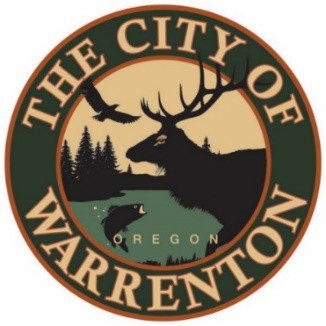 AGENDAMARINA ADVISORY COMMITTEESeptember 18th, 2023 at 2pm Warrenton City Commission Chambers – 225 S Main AveWarrenton, OR 97146Public Meetings will also be audio and video live streamed. Go to https://www.ci.warrenton.or.us/administration/page/live-stream-public-meetings for connection instructions. CALL TO ORDERWelcome New Committee Member William KerrPUBLIC COMMENTSCONSENT CALENDARMeeting Minutes May 2023OLD BUSINESS ITEMSAdopt A Marina Program Update – Chair Pam AckleyUpdate on Completed Projects from FY 2022-2023; Warrenton Pier & Hammond Gangways – Acting Harbor Master Don BeckUpdate on Hammond Bank Stabilization Project –Don BeckNEW BUSINESS ITEMS Update on completed Dock Improvements from Acting Harbor Master Don Beck Update on Buoy 10 Revenue – Don BeckRequest for Expressions of Interest (RFEI) Hammond Marina Lease – City Manager Esther Moberg Update on Dock Assessment and Insurance -Esther Moberg Update Harbor Master position – Esther MobergCOMMITTEE COMMENTSADJOURNMENTWarrenton City Hall is accessible to the disabled. An interpreter for the hearing impaired may be requested under the terms of ORS 192.630 by contacting Dawne Shaw, City Recorder at (503) 861-2233 at least 48 hours in advance of the meeting so appropriate assistance can be provided.